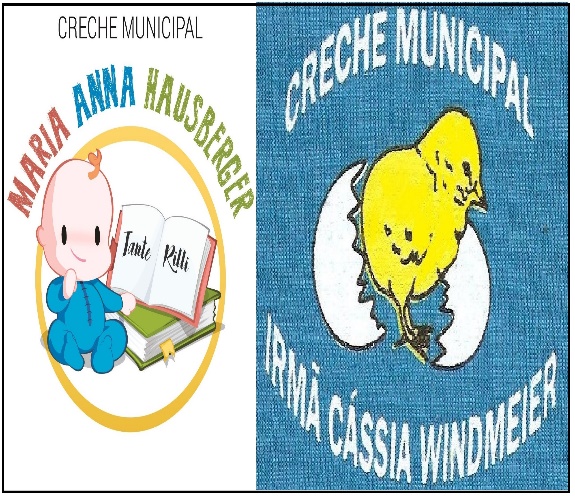 Nome da Experiência: “Conhecendo a primeira letra do nome.”Data da postagem:18/11/2020Direito de aprendizagem: Participar, Explorar, Expressar, Conviver, Conhecer-se.Campo de Experiência:  Corpo, gestos e movimentosObjetivos: * Registrar a primeira letra de seu nome; *Manusear diferentes instrumentos e suportes de escrita para desenhar, traçar letras e outros sinais gráficos;*Desenvolver progressivamente as habilidades manuais, adquirindo controle para desenhar e pintar.Clique no link para assistir o vídeo seu lobato: A inicial do seu nome.https://www.youtube.com/watch?v=CtOxUoEO4ks